WZÓR   2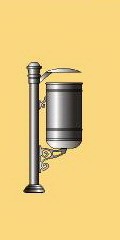 przykładowy wzór Kosz na jednym słupie o przekroju koła, pojemnik w kształcie walca, lity, mocowany do słupa za pomocą dwóch stylowo ornamentowanych ramion, daszek gładki bez ozdobników, całość lakierowana proszkowo, wyjmowany, cynkowany wkład, zabezpieczony przed kradzieżą.wysokość montażowamin. 120 cmpojemność min. 40 lwymiary pojemnika śr. min 32, wys. min. 56kolor RAL 7021/7022 matmateriałstal czarna cynkowana galwanicznie i malowane proszkowo, dopuszcza się elementy żeliwne  lub aluminiowe sposób montażubetonowanie elementu kotwiącego o dł. min 40 cm